Справка о проделанной работеДата проведения: 11.02.2017Место проведения: каб. 31Охват учащихся: 9 «в» кл., всего 17 из 25Практикантом  помощника прокурора Барун-Хемчикского района Монгуш Ш.Р. проведена лекция-беседа с учениками 9 «в» класса по профилактике правонарушений среди несовершеннолетних на тему «Мы в ответе за свои поступки»В ходе беседы учащимся было разъяснено, об одной важной проблеме – о правонарушениях, которые совершают подростки и об их последствиях.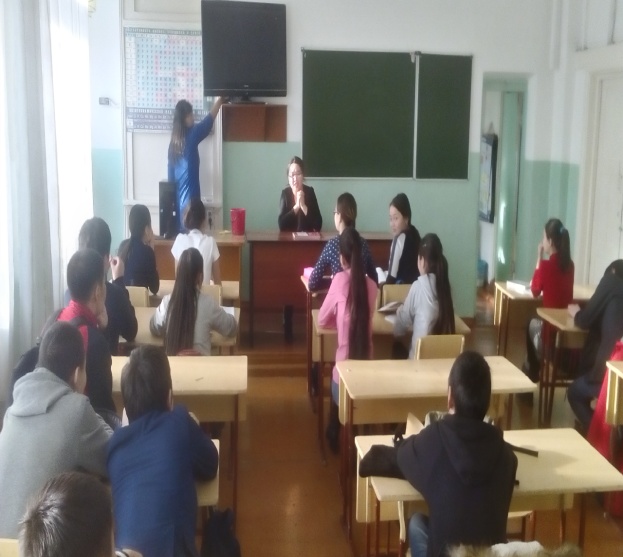 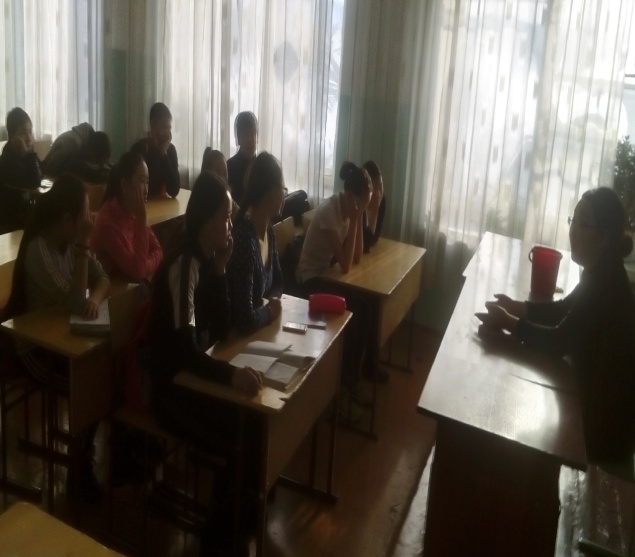 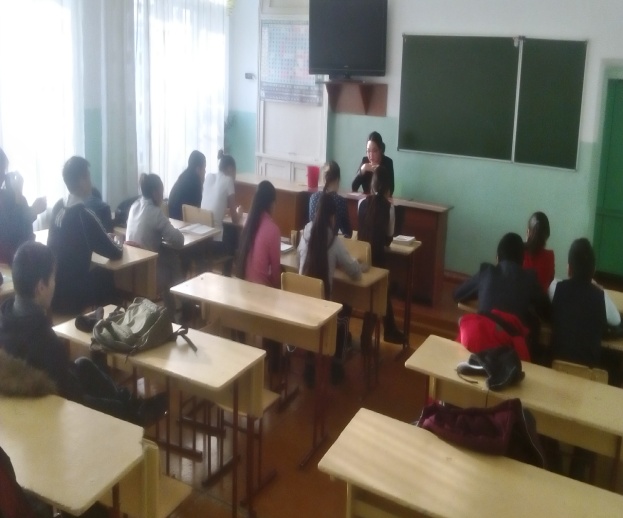 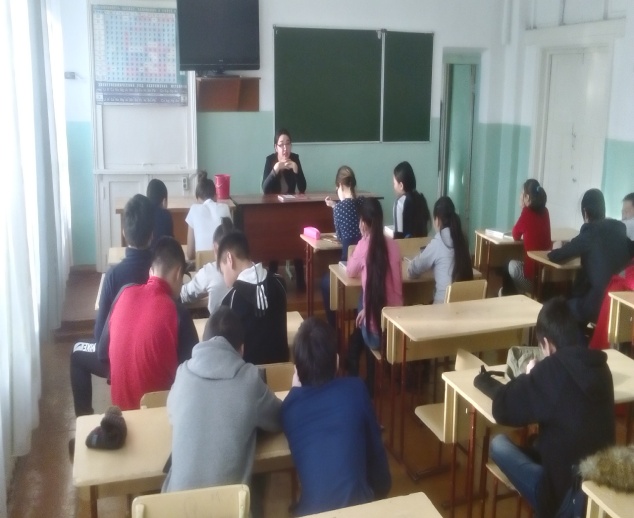 Справку составила _______ соц.педагог Кудай-Мерген Ч.В.